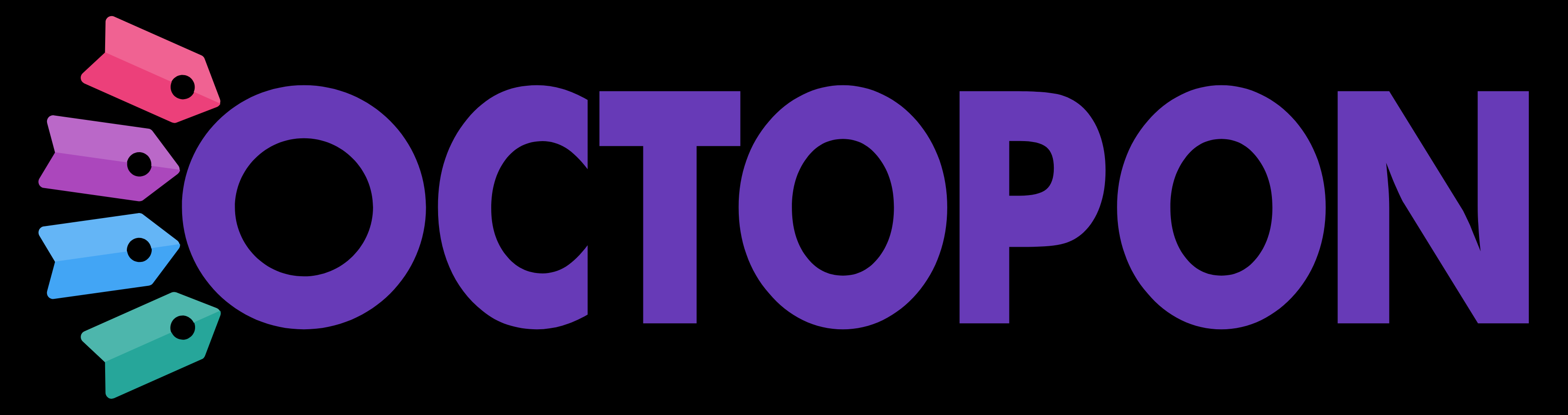 As offline and online businesses struggle to fight off the “Amazons” of the world and market their products and services successfully, they need affordable, simple yet sophisticated tools. Octopon is the solution for today’s businesses.

Octopon is a business-friendly, full-cycle coupon solution, powered by Machine Learning, giving B2B and B2C businesses, agencies, associations and other white label partners the ability to create, control and spread deals, discounts and coupons that actually work and actually make them money instead of taking money from them.

Octopon creates a steady, innovative revenue stream for the businesses and the professional associations they belong to, creating a win/win partnership for both
96% of consumers use coupons - give customers what they want with Octopon